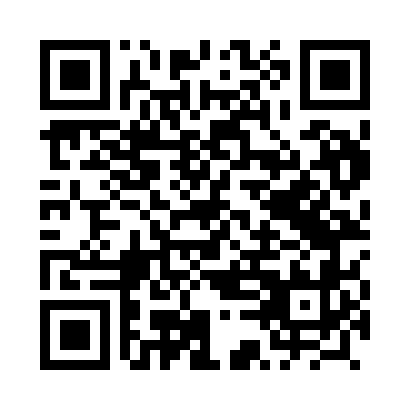 Prayer times for Kankowo, PolandMon 1 Apr 2024 - Tue 30 Apr 2024High Latitude Method: Angle Based RulePrayer Calculation Method: Muslim World LeagueAsar Calculation Method: HanafiPrayer times provided by https://www.salahtimes.comDateDayFajrSunriseDhuhrAsrMaghribIsha1Mon4:026:0512:365:027:079:022Tue3:596:0312:355:037:099:053Wed3:566:0012:355:057:109:074Thu3:535:5812:355:067:129:095Fri3:505:5612:345:077:149:126Sat3:475:5312:345:087:169:147Sun3:445:5112:345:107:189:178Mon3:415:4912:345:117:199:199Tue3:385:4612:335:127:219:2210Wed3:355:4412:335:137:239:2411Thu3:315:4212:335:157:259:2712Fri3:285:4012:325:167:269:2913Sat3:255:3712:325:177:289:3214Sun3:225:3512:325:187:309:3515Mon3:185:3312:325:197:329:3716Tue3:155:3112:315:217:339:4017Wed3:125:2812:315:227:359:4318Thu3:085:2612:315:237:379:4619Fri3:055:2412:315:247:399:4920Sat3:015:2212:315:257:409:5221Sun2:585:2012:305:267:429:5422Mon2:545:1712:305:287:449:5723Tue2:505:1512:305:297:4610:0124Wed2:475:1312:305:307:4710:0425Thu2:435:1112:305:317:4910:0726Fri2:395:0912:305:327:5110:1027Sat2:365:0712:295:337:5310:1328Sun2:325:0512:295:347:5410:1629Mon2:285:0312:295:357:5610:2030Tue2:245:0112:295:367:5810:23